Николаев Николай Антипович 1915г.р.место рождения: Псковская обл., Дновский р-н, д. Люта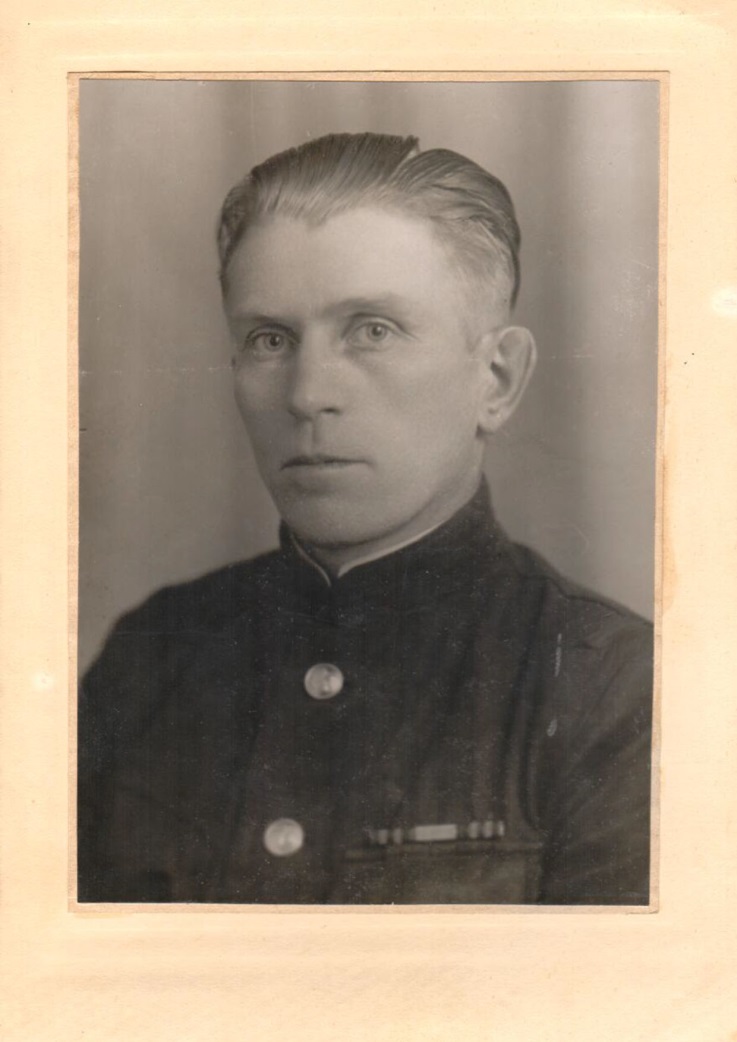 Звание: старшина 
в РККА с 1937 года № записи: 80267387Архивные документы о данном награждении:Приказ(указ) о награждении и сопроводительные документы к нему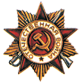 Издан: 267 опаб 79 УР / Архив: ЦАМОфонд: 397опись: 9272ед.хранения: 89№ записи: 1530178707                                                                          Акт. 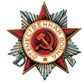 Орден Отечественной войны II степениПриказ подразделения№: 223/65 от: 06.11.1947№ записи: 80267075Издан: Президиум ВС СССР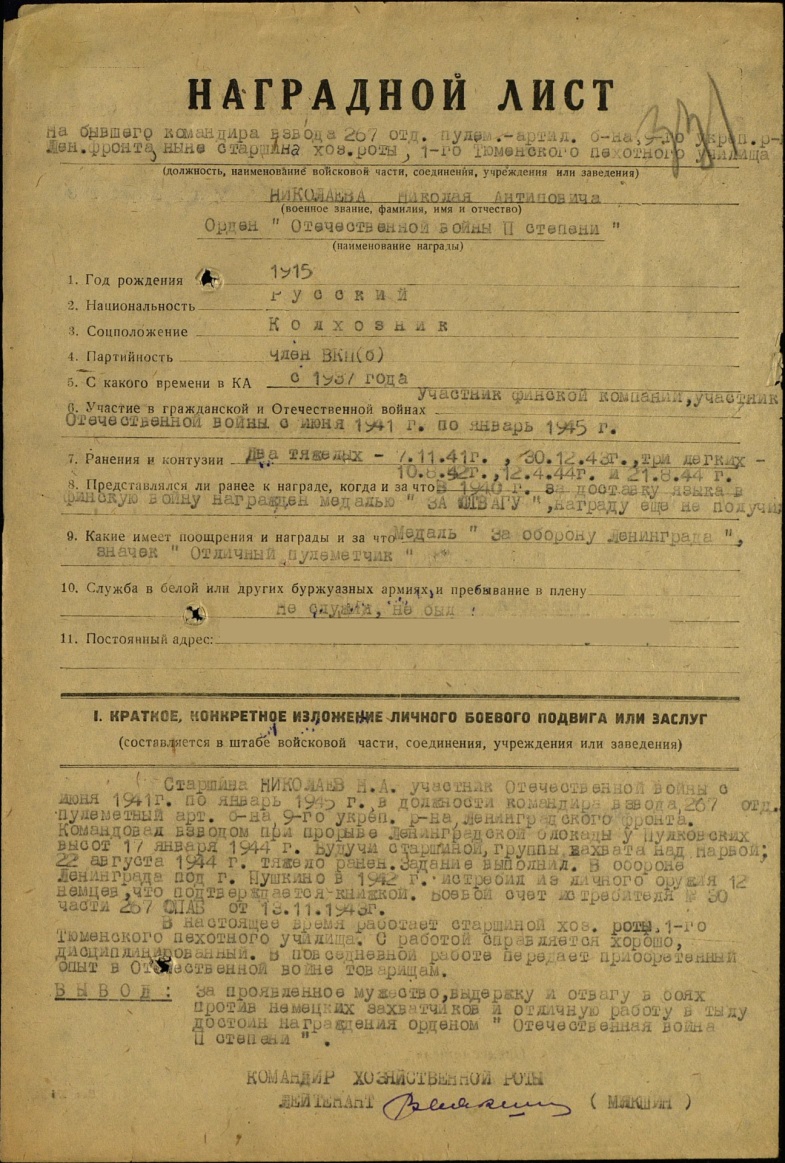 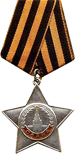 Орден Славы III степени№: 223/78 от: 06.11.1947Издан: Президиум ВС СССPАрхив: ЦАМО  Фонд: 33   Опись: 744808   Ед.хранения: 44№ записи: 80303388 от: 04.07.1943Орден Отечественной войны 1 степени Медаль «За оборону Ленинграда»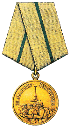 Архив: ЦАМОфонд: 33опись: 744808ед.хранения: 279№ записи: 82301804№ наградного документа: 45 
дата наградного документа: 01.08.1986 № записи: 1512960111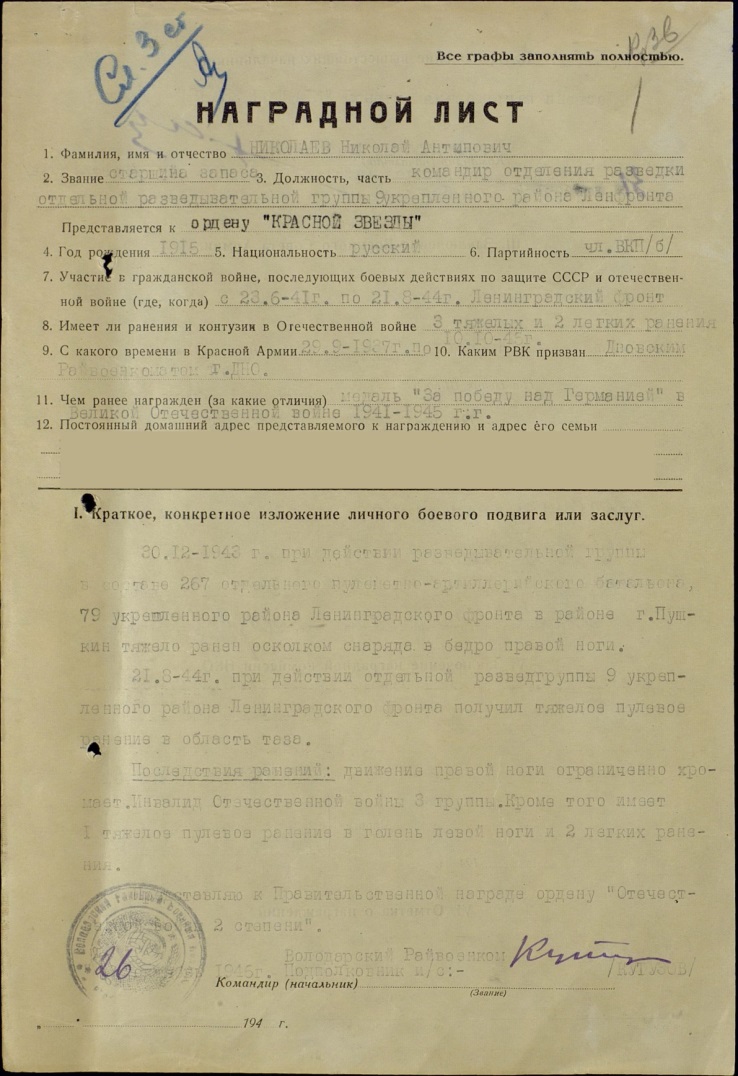 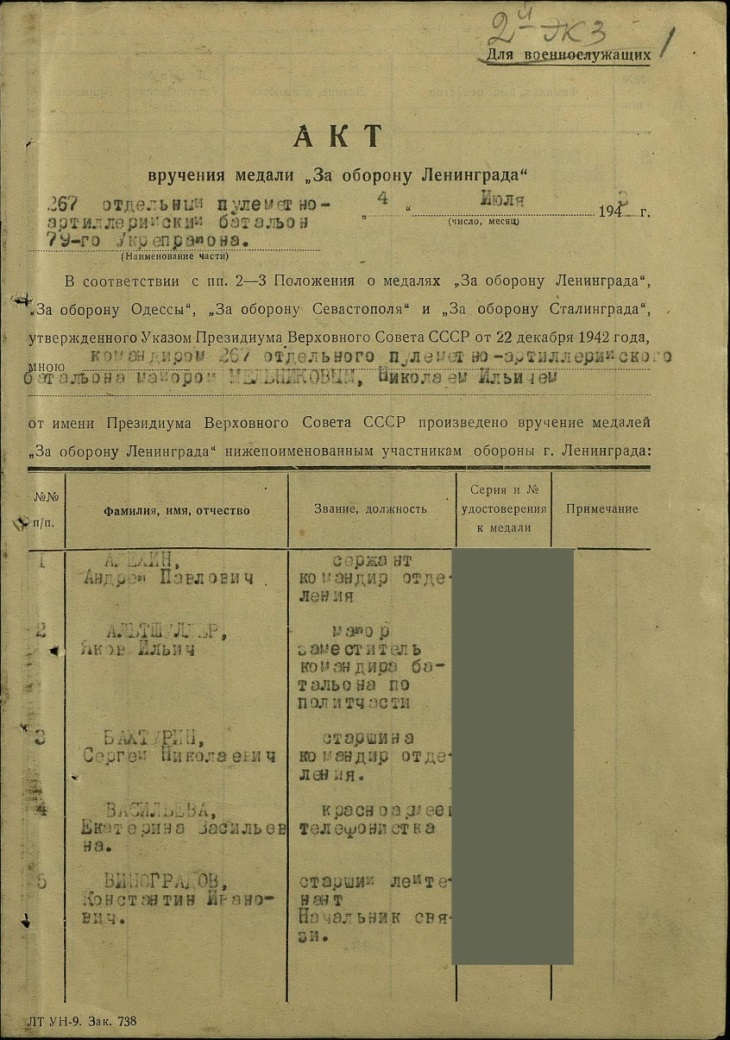 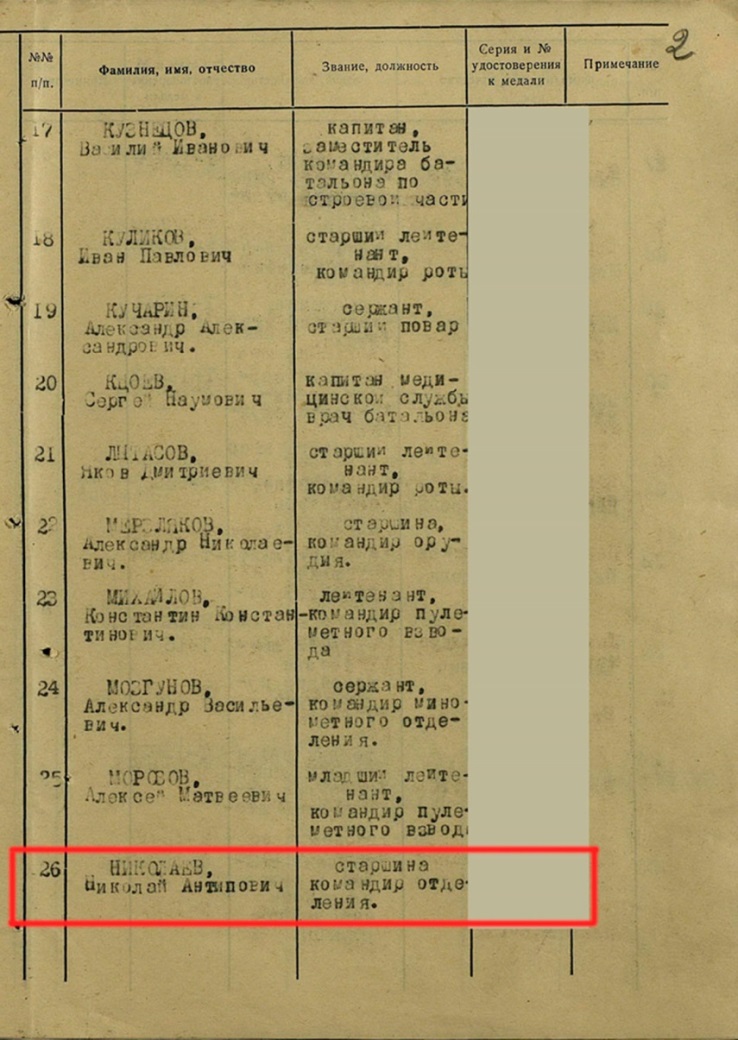 